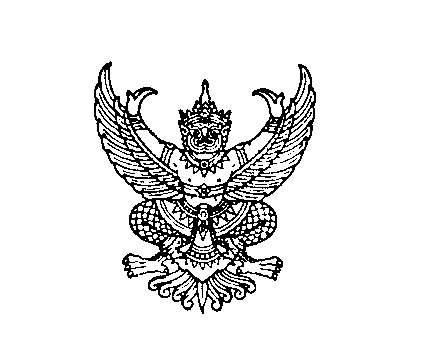 ที่  อว ๐๖๐๓/ถึง  กกกกกกกกกกกกกกกกกกกกกกกกกกกกกกกกกกกกกกกกกกกกกกกกกกกกกกกกกกกกกกกกกกกกกกกกกกกกกกกกกกกกกกกกกกกกกกกกกกกกกกกกกกกกกกกกกกกกกกกกกกกกกกกกกกกกกกกกกกกกกกกกกกกกกกกกกกกกกกกกกกกกกกกกกกกกกกกกกกกกกกกกกกกกกกกกกกกกกกกกกกกกกกกกกกกกกกกกกกกกกกกกกกกกกกกกกกกกกกกกกกกกกกกกกกกกกกกกกกกกกกกกกกกกกกกกกกกกกกกกกกกกกกกกกกกกกกกกกกกกกกกกกกกกกกกกกกกกกกกกกกกกกกกกกกกกกกกกกกก (ชื่อส่วนราชการที่ส่งหนังสือออก)(ตราชื่อส่วนราชการ) (วัน  เดือน  ปี)(ลงชื่อย่อกำกับตรา)ส่วนราชการเจ้าของเรื่องโทร.  ๐ ๕๕๙๖ ...........โทรสาร  ๐ ๕๕๙๖ ........... ไปรษณีย์อิเล็กทรอนิกส์  (ถ้ามี) 